Последняя редакция - июль 2019г.			 	      для стран-получателей не-ОПРМетодические рекомендации и формы к проектному предложениюв рамках Программы по обмену знаниями (KSP) 2020/21 Министерство экономики и финансов Республики КореяСодержание ОписаниеНачиная с 1990-х годов, обмен знаниями стал важным инструментом сотрудничества в целях развития. Обмен знаниями все чаще признается как эффективное средство институционального развития и наращивания стратегического потенциала в странах-получателях ОПР, стимулирующее экономический рост и развитие государств, которые нуждаются в таком содействии, и одновременно дополняющее традиционный подход к ОПР. Развитые и развивающиеся страны, а также международные организации, такие как ОЭСР и Всемирный банк, подчёркивают необходимость в обмене знаниями как способа изучения новых идей и подходов, взаимного обучения и построения горизонтального партнёрства. Республика Корея представляет собой общепризнанный эталон передовой практики среди стран-получателей ОПР благодаря своему быстрому и успешному экономическому развитию на протяжении десятилетий.В связи с этим в 2004 году Министерство экономики и финансов Республики Корея запустило Программу по обмену знаниями (KSP). Она представляет собой комплекс стратегических исследований и консультаций, направленный на поддержку стратегических усилий для продвижения социально-экономического развития стран-партнёров с учётом опыта Республики Корея. В отличие от общих и теоретических подходов к развитию, KSP занимается анализом проблем и препятствий стран-партнёров на стороне спроса и предоставлением альтернативных практических вариантов политик, основанных на аналогичных случаях и опыте Кореи. Данная программа объединяет стратегические исследования, консультации в области развития, а также наращивание человеческого и институционального потенциала.С 2004 года KSP служит платформой сотрудничества в целях развития, которая содействует созданию индивидуальных решений для стран-партнёров. Программа охватывает около 1 000 тематик исследований в 70 странах мира.2. ЦелиЦели Программы по обмену знаниями (KSP) заключаются в следующем:1) Проведение практических и детальных консультаций по вопросам политики, учитывающих стратегические проблемы стран-партнёров, на основе корейского опыта развития; подготовка конкретных рекомендаций по применению знаний, основанных на фактах, для выработки индивидуальных стратегических решений.2) Укрепление потенциала представителей государственной власти в деле управления, создания и построения учреждений в сферах, связанных с политикой, посредством проведения различных консультационных мероприятий в целях содействия выполнению соответствующих рекомендаций KSP.3) Построение взаимовыгодных отношений с применением функциональных, практически осуществимых подходов с целью содействия усилиям стран-партнёров в деле экономического развития.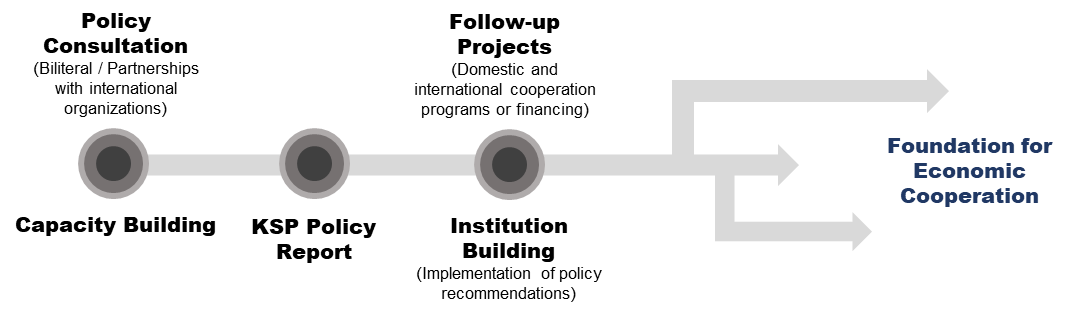 *Отметим, что KSP включает в себя стадии консультаций по вопросам политики, наращивание потенциала и отчёт KSP по соответствующим вопросам.3. Области сотрудничестваБлагодаря своему опыту в сфере экономического развития Республика Корея обладает конкурентными преимуществами и солидными экспертными знаниями во многих отраслях. Корея готова поделиться своими знаниями со странами-партнёрами в следующих областях:Планирование экономического развития;Макрофинансирование;Государственные финансы;Государственное управление;Промышленность и торговля;Наука и технологии;Территориальное развитие;Развитие сельских районов;Культура, спорт и туризм;Развитие человеческих ресурсов;Здравоохранение и социальное обеспечение;Рынок труда;Окружающая среда.4. СтруктураУчитывая, что годичная консультационная программа по вопросам политики осуществляется в течение двух календарных лет, за один год KSP удаётся реализовать десятки проектов. За 2019/20 год уже удалось запустить около 30 проектов: по 1-2 проекта в каждой стране-партнёре.Министерство экономики и финансов, осуществляющее надзор за реализацией KSP, управляет проектами посредством учреждений-исполнителей. По состоянию на 2019 год эти учреждения-исполнители включают Институт развития Кореи (KDI), Эксимбанк Кореи (KEXIM) и Корейское агентство содействия торговле и инвестициям (KOTRA). Каждый проект осуществляется одним из трёх учреждений-исполнителей в зависимости от тематики проекта.5. Реализация(1) КонсультантыПроект проводится в форме совместного исследования с участием экспертов из Кореи, представителей государственной власти и (или) экспертов страны-партнёра. В целом, учреждение-исполнитель нанимает группу консультантов, обладающих соответствующими навыками консультирования на основе опыта проведения политики в Корее, а также местных консультантов, обладающих опытом и тематическими знаниями о проведении политики в стране-партнёре.(2) ПроцедураКаждый проект, обычно рассчитанный примерно на 10-12 месяцев, разделён на следующие этапы. Как правило, предварительное обсуждение проводится в конце первого полугодия, а стартовый семинар — через 1-2 месяца после обсуждения. Все сроки определяются после согласования с соответствующим министерством или государственным учреждением в стране-партнёре, представившей предложение по реализации проекта. Более подробную информацию см. в Приложении 1.  1) Предварительное обсуждение (в стране-партнёре).  2) Стартовый семинар и встреча на высшем уровне (в стране-партнёре).  3) Семинар по принципам KSP и детальное исследование (в стране-партнёре).  4) Промежуточный семинар по вопросам отчётности и семинар для специалистов-практиков в области политики (в Корее).  5) Заключительный семинар по вопросам отчётности и Диалог о политике на высшем уровне (в стране-партнёре).3) Отчёт о консультациях по вопросам политикиРекомендации по вопросам политики, подготовленные в рамках вышеуказанного процесса, будут опубликованы в виде отчёта о консультациях по вопросам политики на английском языке. По просьбе страны-партнёра может быть предоставлен перевод отчёта на местный язык.6. СтоимостьЕсли страны включены в список получателей ОПР, составленный Комитетом содействия развитию ОЭСР, затраты на осуществление проекта берёт на себя правительство Кореи. Страна-партнёр может брать на себя нематериальные расходы, такие как подготовка места проведения встреч.В случае стран, не включённых в Список получателей ОПР (не являющихся получателями ОПР), расходы по проекту будут распределяться между правительством Кореи и страной-партнёром на основе взаимной договорённости.1. Написание ПредложениеМинистерство или правительственное учреждение, желающее подать заявку в рамках KSP, должно заполнить Предложение п7о реализации проектов (Форма 2) для каждого отдельного проекта.Прежде чем приступить к составлению предложения по реализации проекта в рамках KSP, убедитесь, что проект соответствует критериям KSP. Поскольку цель KSP заключается в проведении консультаций по вопросам государственной политики, проект KSP должен ставить своей целью формулирование или осуществление политики центральных органов власти, местных органов власти или государственных учреждений. Проекты, представленные предприятием или коммерческие и ориентированные на прибыль, не будут выбраны. На сегодняшний день программа KSP помогает странам-партнёрам в разработке национальных стратегий развития, совершенствовании законов и учреждений, а также в поиске путей создания новых учреждений. Она также содействует подготовке предварительных технико-экономических обоснований и планированию конкретных сопутствующих проектов, таких как развитие государственной инфраструктуры и внедрение электронного правительства.Впоследствии вам нужно убедиться, что тематика проекта соответствует критериям KSP. Идеальная тематика: i) актуальна для экономического развития страны-партнёра, ii) относится к сфере, в которой Корея имеет конкурентное преимущество, iii) соответствует стадии развития или промышленной структуре страны-партнёра и iv) тесно связана с национальным планом развития страны или имеет высокий приоритет в национальном политическом курсе. Желательно, чтобы проект мог содействовать росту экономического сотрудничества между страной-партнёром и Кореей.После выбора тематики вы можете составить Предложение в указанном формате. Предложение должно чётко и подробно описывать причины его подачи, политики, которые правительство страны-партнёра желает осуществить, содержание консультаций и планы применения результатов консультаций на практике.2. Отправить ПредложениеПри подготовке Предложения по реализации проекта для Министерства экономики и финансов (MOEF) необходимо выполнить следующие инструкции.(1) Министерство или государственное учреждение → посольство Республики Корея в стране-партнёреМинистерство или государственное учреждение, желающее подать заявку в рамках KSP, должно предоставить одно или несколько Предложений по реализации проекта посольство Республики Корея в стране-партнёре. Если министерство подает более одного предложения, оно может использовать список приоритетов (форма 1), чтобы указать предпочтения министерства.(2) Корейское посольство в Стране-партнёре → Министерство экономики и финансов (MOEF)Корейское посольство передаст все полученные документы в Министерство экономики и финансов.ПРИЛОЖЕНИЕ 1. ПРОЦЕДУРА ПРОЕКТАЦикл реализации проектаПредварительное совещание (в стране-партнёре)
ЦелиОпределить проблемы развития и политические приоритеты страны-партнёраОпределить темы и объем исследований посредством проведения встреч и собеседованийОпределить контрпартнёрские организации и установить канал коммуникацийПредставить KSP и ожидаемую отдачу/результатМероприятияКорейская команда руководства проектом коммуницирует со страной-партнёром посредством визитов, видео-конференции и обмена электронными письмами и т.п.Корейская команда руководства проектом сужает круг тем консультаций до привлечения соответствующих экспертовСтартовый семинар и встреча на высшем уровне (в стране-партнёре)ЦелиОфициально запустить KSP в стране-партнёреОбсудить и определить темы исследований с высокопоставленными представителями и должностными лицами из министерств/ведомствОпределить местных консультантовМероприятияКорейские эксперты посетят страну-партнёр с целью сбора необходимых данных и завершения научных тем исследований путём проведения собеседований и посещения соответствующих организацийВ целях сотрудничества в рамках программы KSP, будут отобраны наиболее подходящие партнёрские организацииНеобходимые эксперты из страны-партнёра будут отобраны в качестве местных консультантов по каждой научной темеСеминар по принципам KSP и детальное исследование (в стране-партнёре)
ЦелиСобрать необходимую дополнительную информацию и данныеМероприятияКорейская делегация может посетить соответствующие организации и площадки в странах-партнёрах с целью проведения подробного анализа ситуации страны-партнёра и встречи с соответствующими специалистами, которые поделятся своими знаниями в рамках тем исследованияПромежуточный семинар по вопросам отчётности и семинар для специалистов-практиков в области политики (в Корее)ЦелиПригласить специалистов-практиков, высокопоставленных чиновников, политиков из стран-партнёров в Корею с целью обсуждения предварительных финальных политических рекомендацийПолучить обратную связь и комментарии для обновления промежуточного отчётаПолучить опыт и знания из первых рук путём посещения соответствующих учреждений и проведения лекцийМероприятияЭксперты из страны-партнёра будут приглашены в Корею для того, чтобы они смогли дать обратную связь и комментарии по промежуточному отчётуДелегация будет участвовать в семинаре от специалистов-практиков, включающим в себя встречи с корейскими политиками и с соотвествующими экспертами, кто может поделится своими знаниями и по исследуемой темеДелегация посетит соответствующие корейские организации и объекты, включая правительственные ведомства, промышленные объекты и компании с целью наблюдения за корейским опытом на местахЗаключительный семинар по вопросам отчётности и Диалог о политике на высшем уровне (в стране-партнёре)
ЦелиПредставить итоговый отчёт с политическими рекомендациями высокопоставленным политиками и различным заинтересованным лицамМероприятияДиалог старших должностных лиц будет проводиться между политиками двух стран с целью обмена итоговыми политическими рекомендациямиРазличные заинтересованные лица, включая представителей правительства, частного сектора, научного сообщества и медиа сообщества будут приглашены на итоговый семинар, где корейские эксперты будут презентовать их итоговые политические рекомендацииС целью оценки значимости и осуществимости данных рекомендаций и с учётом возможной разработки следующих программ, будут проведены оценочные интервьюРоли и ответственности страны-партнёраНа основе тесного сотрудничества и взаимодействия партнёров определены роли и ответственность страны-партнёра, что играет важнейшую роль в успешной реализации проекта.Выдвижение кандидатуры квалифицированных местных консультантовАналогичная организация в стране-партнёре должна рекомендовать и выбрать местных консультантов, обладающих компетенцией по проекту. Работа между местными консультантами и корейскими экспертами будет распределена следующим образом:Местные консультанты должны (і) предоставить информацию для проведения эффективного исследования, (іі) быть соавторами окончательного доклада по каждому отдельному вопросу, и (ііі) сотрудничать с корейскими экспертами всеми возможными средствами с целью завершения доклада.Корейские эксперты изначально принимают на себя обязательства в отношении обучения опыту Кореи, в то время как местные специалисты принимают на себя обязательства по изучению проблем, с которыми сталкивается страна-партнёр.Рекомендации по методике использования корейского опыта для решения проблем, с которыми сталкивается страна-партнёр, по мере возможности будут совместно предложены экспертами обеих стран2) Нематериальный вкладКорейское правительство может рассмотреть вопрос о покрытии всех прямых расходов, связанных с деятельностью, указанной выше в описании цикла реализации проекта в рамках KSP. Однако расходы будут распределяться между Кореей и ответной организацией из страны-партнёра, если эта страна не признана получателем ОПР. В случае необходимости странам-получателям ОПР также может быть предложено взять на себя часть расходов.Ответная организация из страны-партнёра должна в пределах своих возможностей вносить необходимый нематериальный вклад (например, предоставление офисных помещений, компьютерной техники, услуг устного перевода и т.д.) для содействия пребыванию корейских экспертов в стране-партнёре на любом этапе цикла реализации проекта.Подробная информация должна быть изложена в Меморандуме о взаимопонимании (МоВ) и Соглашении о совместной деятельности между двумя партнёрскими организациями.(3) Планирование встреч и подготовка семинаровВ процессе исполнения проектного цикла на территории страны-партнёра, партнёрская организация отвечает за:Планирование встреч с высокопоставленными чиновниками и экспертами в соответствующих областях исследований по просьбе корейских специалистов;Организацию семинаров и рабочих групп, включая материально-техническое обеспечение.(4)	Рекомендации и организация делегацииМестная партнёрская организация отвечает за подготовку рекомендаций и организацию своей делегации, которая посетит Корею один или два раза, а также 	за подготовку предварительного отчёта и организацию рабочей группы по 	выработке стратегий.ПРИЛОЖЕНИЕ 2. СПИСОК ПОЛУЧАТЕЛЕЙ ОПР КОМИТЕТА СОДЕЙСТВИЯ РАЗВИТИЮ ОЭСРСписок получателей ОПР Комитета содействия развитию (КСР) Актуально для отчётности по потокам помощи в целях развития в 2018, 2019 и 2020 годахРезолюцией A/RES/70/253, принятой 12 февраля 2016 года, Генеральная Ассамблея постановила, что Ангола выйдет из данной категории через пять лет после принятия резолюции, т.е. 12 февраля 2021 года. Резолюцией A/RES/68/18, принятой 4 декабря 2013 года, Генеральная Ассамблея постановила, что Вануату выйдет из данной категории через четыре года после принятия резолюции, т.е. 4 декабря 2017 года. Резолюцией A/RES/70/78, принятой 9 декабря 2015 года, Генеральная Ассамблея постановила продлить подготовительный период до исключения Вануату из данной категории на три года, до 4 декабря 2020 года, ввиду непредвиденных помех в экономическом и социальном развитии страны, созданных циклоном «Пэм».Антигуа и Барбуда, Панама и Палау превысили пороговое значение высокого уровня доходов в 2016 и 2017 годах, Аргентине тоже удалось преодолеть это пороговое значение в 2017 году. В соответствии с правилами КСР по пересмотру этого Списка, если они останутся странами с высоким уровнем дохода до 2019 года, им будет предложено выйти из Списка после проверки в 2020 году.Комитет содействия развитию согласился отложить принятие решения об исключении Островов Кука из Списка до получения более точных оценок ВНД. Обзор Островов Кука будет проведен в 2019 году.Страна: Министерство / Правительственное учреждение: Количество проектов: Сентябрь 2019 г.Название министерства (полное)Название страны (полное)Настоящим предоставляю проектное предложение для рассмотрения в рамках Программы по обмену знаниями (KSP) на 2020/21 годы.Дата: ММ/ДД/ГГГГДолжность: (Рекомендуется задействовать заместителя министра или лицо, занимающее более высокую должность)Имя: Подпись: ___________________Описание проектаI. Вводная информация1. Текущее положение и сложные задачиИнструкция_ Подготовьте краткую вводную информацию о текущей ситуации и задачах, связанных с проектом, включая социально-экономическое положение вашей страны, задачи и проблемы или критические вопросы, которые необходимо решить. 2. Меры в области политикиИнструкция_ Опишите соответствующие стратегические меры, реализованные вашим государственным учреждением или министерством, недавно анонсированные, запланированные к разработке или рассматриваемые как необходимые. Укажите национальные стратегии развития или политики вашей страны, связанные с проектом. Перечислите и кратко опишите соответствующие официальные документы.3. Необходимость консультаций KSPИнструкция_ Опишите, почему ваша организация считает консультации KSP необходимыми и как их проведение может способствовать решению проблем или поддержке стратегических мер, указанных выше. Сообщите, если необходимо принять срочные меры или если любые такие меры требуют скорейшего проведения консультаций.4. Соответствующие программы сотрудничества в целях развитияИнструкция_ Перечислите и кратко опишите соответствующие программы содействия корейского правительства (Корейское Агентство по международному сотрудничеству (KOICA), Фонд развития экономического сотрудничества (EDCF) и т.д.), правительств других стран или международных организаций, в том числе те проекты, которые были завершены, в настоящее время находятся на стадии разработки и обсуждаются для последующего запуска. Укажите названия учреждений и проектов, а также сроки реализации.5. Соответствующие корейские учрежденияЕсли данный проект был разработан или реализован в сотрудничестве с корейским учреждением, укажите название этого учреждения и характер сотрудничества сторон.II. Специфика проекта1. ПланТема: Инструкция_ Укажите название проекта здесь. Название должно раскрывать цель или содержание вашего проекта.Компоненты1) Инструкция_ Перечислите компоненты проекта, которые будут выступать в качестве подразделов. Можно изменить количество компонентов.2) 3) 4) Сектор: Пример: Государственные финансы2. Подробные сведения о компонентахИнструкция_ Укажите причину включения каждого компонента, а также то, что ваше министерство/ведомство желает обсудить по этому компоненту. 1) Название компонента 12) Название компонента 23) Название компонента 34) Название компонента 43. Ожидаемые профессиональные навыки корейских экспертовИнструкция_ Укажите, какие знания, опыт и навыки работы вы ожидаете от корейских экспертов. Они могут включать знания или компетенции (например, секторальные экспертные знания, знание политик, институциональных функций, систем и т.д.) на основе опыта Кореи в области развития, а также соответствующие методологии (доклад по вопросам политики, аналитические исследования, обсуждения вопросов политики, рабочие совещания и презентации).III) Планы по применению рекомендаций KSP1. Категория примененияИнструкция_ После завершения проекта проверьте все данные в консультационном отчете KSP, относящиеся к плану применения рекомендаций, который выбрало ваше правительство. Консультации по вопросам политики KSP должны использоваться для:    Разработки или внесения поправок в законодательство или нормативные акты.    Подготовки нового стратегического плана или бюджетов.    Создания или реформирования организаций или учреждений.    Информирования соответствующих должностных лиц и заинтересованных сторон. Данный проект необходимо увязать с другими проектами сотрудничества:    Корейское Агентство по международному сотрудничеству (KOICA), EDCF (EDCF) или другие государственные учреждения или министерства Республики Корея    Многосторонние банки развития (ВБ, АБР, АфБР, ИБР, ЕБРР и т.д.).    Другие международные организации (ООН, ВТО и т.д.) или неправительственные организации. Данный проект призван стимулировать участие частного сектора посредством: Приглашения частных компаний к участию в данном проекте.    Поиска деловых возможностей совместно с корейскими компаниями.    Создания каналов коммуникации с частным сектором Кореи для дальнейшего обмена информацией (инвестирования, оказания технического содействия и т.д.). Прочее
________________________________________________________________2. Подробное описание плана примененияИнструкция_ Предоставьте подробную информацию о планах применения рекомендаций, выбранных ранее правительством вашей страны, включая приоритеты, график работы, ответственные учреждения или лиц, будущие проекты, связанные с KSP, а также охватываемый период в соответствии со срочностью плана применения и т.д.3. Сопутствующие проекты KSPИнструкция_ Предоставьте более подробную информацию при наличии проектов KSP, которые ваше министерство/ведомство желает осуществить в качестве сопутствующих проектов.IV. Прочие запросы/обсужденияИнструкция_ Укажите любые другие запросы или информацию, не упомянутые выше.Описание учрежденияI. Основная информацияИмя: Город: Адрес: Веб-сайт: II. Общие сведенияИнструкция_ Кратко изложите характеристики, полномочия, сферу деятельности, опыт, предысторию, размер организации и т.д. Если ваша организация является государственным учреждением, подконтрольным министерству, просьба указать название министерства, осуществляющего надзор.Контакты1. Руководитель проекта2. Координатор проектаВ данном документе содержатся методические рекомендации и формы для подачи заявки на Программу обмена знаниями (KSP) 2020/21, находящуюся в ведении Министерства экономики и финансов Республики Корея.Предложение проекта должны быть представлены не позднее 30 сентября 2019 г. Посольству Республики Корея в стране-партнёре. Подробную информацию можете получить на сайте KSP – http://www.ksp.go.kr.I. Описание Программы по обмену знаниями (KSP)Ⅱ. Как написать и отправить Предложение по реализации проекта в рамках KSPНаименее развитые страныДругие страны с низким доходом (ВНД на душу населения <= $ 1 005 в 2016 году)Страны и территории со средним уровнем дохода (ВНД на душу населения $ 1 006- $ 3955 в 2016 году)Страны и территории со средним уровнем дохода (ВНД на душу населения $ 3956- $ 12235 в 2016 году)Ангола1АфганистанБангладешБенинБуркина-ФасоБурундиБутанВануату1Восточный ТиморГаитиГамбияГвинеяГвинея-БисауДемократическая Республика КонгоДжибутиЗамбияЙеменКамбоджаКирибатиКоморские островаЛаосская Народно-Демократическая РеспубликаЛесотоЛиберияМавританияМадагаскарМалавиМалиМозамбикМьянмаНепалНигерРуандаСан-Томе и ПринсипиСенегалСоломоновы островаСомалиСуданСьерра-ЛеонеТанзанияТогоТувалуУгандаЦентрально-Африканская РеспубликаЧадЭритреяЭфиопияЮжный СуданКорейская Народно-Демократическая РеспубликаЗимбабвеАрменияБерег Слоновой КостиБоливияВьетнамГанаГватемалаГондурасГрузияЕгипетЗападный берег и сектор ГазаИндияИндонезияИорданияКабо ВердеКамерунКенияКиргизияКонгоКосовоМароккоМикронезияМолдоваМонголияНигерияНикарагуаПакистанПапуа-Новая ГвинеяСирийская Арабская РеспубликаТаджикистанТокелауТунисУзбекистанУкраинаФилиппиныШри-ЛанкаЭль СальвадорЭсватиниАзербайджанАлбанияАлжирАнтигуа и Барбуда2Аргентина2БеларусьБелизБосния и ГерцеговинаБотсванаБразилияВенесуэлаГабонГайанаГренадаДоминикаДоминиканская РеспубликаИракИранКазахстанКитай (Народная Республика)КолумбияКоста РикаКубаЛиванЛивияМаврикийМалайзияМальдивыМаршалловы островаМексикаМонсерратНамибияНауруНиуэОстров Святой ЕленыОстрова Кука3Палау2Панама2ПарагвайПеруСамоаСанкт-ЛюсияСвятой Винсент и ГренадиныСеверная МакедонияСербияСуринамТаиландТонгаТуркменистанТурцияУоллис и ФутунаФиджиЧерногорияЭквадорЭкваториальная ГвинеяЮжная АфрикаЯмайка Список приоритетов к Предложению по проекту KSP на 2020/21 годыПриоритетностьНазвание проектаМинистерство/ Правительственное учреждение123456ПродолжениеПредложение по проекту KSP на 2020/21 годыНазвание проектаИмяДолжностьДепартамент/ОтделКонтактный телефонE-mailИмяДолжностьДепартамент/ОтделКонтактный телефонE-mail